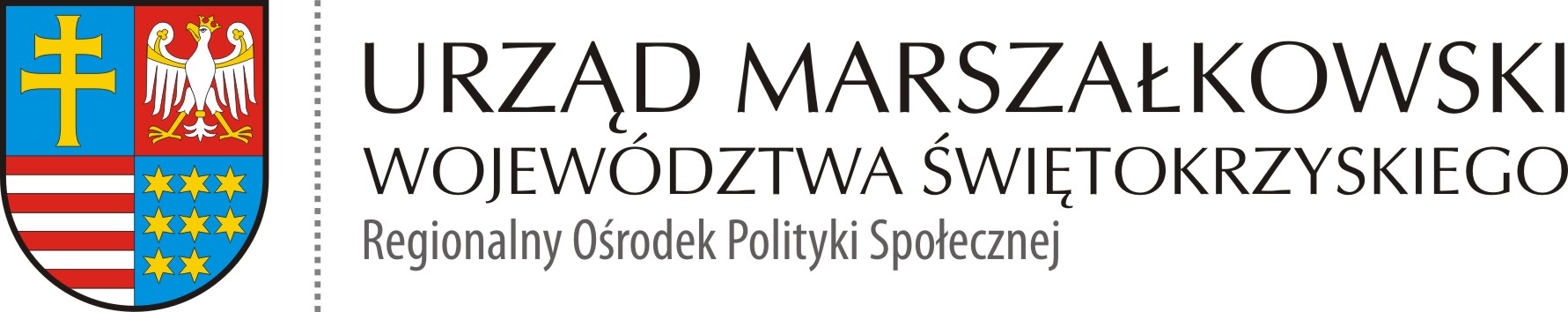 Załącznik nr 2.3do postępowania znak: ROPS-II.052.2.25.2020  ……………….., dnia ……………….. r.FORMULARZ OFERTY  Część III - Zakup i dostawa sprzętu rehabilitacyjnego i medycznego w ramach projektu socjalnego – gmina Bogoria/powiat staszowskiNazwa i adres Zamawiającego:Województwo Świętokrzyskie, al IX Wieków Kielc 3, 25-515 Kielce, NIP: 9591506120Nazwa i adres Wykonawcy:……………………………………………………………………………………………..……………………………………………………………………………………………..……………………………………………………………………………………………..(pełna nazwa firmy, adres, NIP, REGON, telefon, adres poczty elektronicznej)Oferujemy wykonanie przedmiotu zamówienia na dostawę ……………………………. za cenę brutto (z VAT) zgodnie z poniższą tabelą:w łącznej kwocie………………………………………………….. PLN słownie:……………………………………………………..Zakup i dostawa rowerów trójkołowych rehabilitacyjnych dla 5 osób niepełnosprawnych.Zakup i dostawa 20 mat. Zakup i dostawa piłek do ćwiczeń. Do oferty należy dołączyć folder/katalog/ulotkę oferowanego sprzętu w języku polskim umożliwiający w pełni dokonanie oceny spełnienia warunków dotyczących parametrów technicznych.Oświadczamy, że zapoznaliśmy się z warunkami udzielenia zamówienia i uznajemy się za związanego określonymi w nich postanowieniami i zasadami postępowania.Oświadczamy, że dostawa ww. asortymentu nastąpi w terminie wskazanym w zapytaniu ofertowym.Oświadczamy, że w cenie oferty zostały uwzględnione wszystkie koszty wykonania zamówienia i realizacji przyszłego świadczenia umownego.Oświadczamy, że dostawę będącą przedmiotem niniejszego zamówienia zamierzamy wykonać bez udziału podwykonawców/z udziałem podwykonawców.Oświadczamy, że oferowany asortyment spełnia wszystkie wymagania w zakresie jakości i standardów bezpieczeństwa określone w przepisach UE.Oświadczamy, że posiadamy odpowiednią wiedzę, kwalifikacje i doświadczenie niezbędne do wykonania przedmiotu zamówienia, o którym mowa w niniejszym zapytaniu ofertowym  i zobowiązujemy się go zrealizować z należytą starannością, najwyższymi standardami obowiązującymi na rynku dostaw oraz zgodnie z obowiązującymi przepisami prawaOświadczamy, że zostaliśmy uprzedzeni o odpowiedzialności karnej z art. 233 Kodeksu Karnego za złożenie nieprawdziwego oświadczenia lub zatajenie prawdy i niniejszym oświadczam, że informacje podane w niniejszej ofercie są zgodne z prawdą. Oświadczamy, że „Wzór umowy” stanowiący załącznik nr 3 do zapytania ofertowego, został przez nas zaakceptowany i zobowiązujemy się w przypadku wyboru naszej oferty do zawarcia umowy na wymienionych w nim warunkach, w miejscu i terminie wyznaczonym przez zamawiającego.Oświadczam, że przedmiot oferty jest zgodny z opisem przedmiotu zamówienia zawartym zapytaniu ofertowym.Oświadczam/-y, że nie jestem/-śmy powiązani z Zamawiającym osobowo i kapitałowo.  Do oferty załączamy następujące dokumenty (należy wpisać nazwę i oznaczenie załączanego dokumentu):Wykonawca jest mikro, małym, średnim przedsiębiorcą  - TAK/NIE…………………………………			 ………………………………………Miejscowość, data					        Podpis/y osoby/osób upoważnionej/ych    						            do reprezentowania wykonawcyDefinicje: ­	Mikroprzedsiębiorstwo: przedsiębiorstwo, które zatrudnia mniej niż 10 osób i którego roczny obrót lub roczna suma bilansowa nie przekracza 2 milionów euro.­	Małe przedsiębiorstwo: przedsiębiorstwo, które zatrudnia mniej niż 50 osób i którego roczny obrót lub roczna suma bilansowa nie przekracza 10 milionów euro.­	Średnie przedsiębiorstwo: przedsiębiorstwa, które nie są mikroprzedsiębiorstwami ani małymi przedsiębiorstwami i które zatrudniają mniej niż 250 osób i których roczny obrót nie przekracza 50 milionów euro lub roczna suma bilansowa nie przekracza 45 milionów euro.Lp.Przedmiot zamówieniaJm.IlośćCena jednostkowa netto(PLN)Wartość netto(PLN)Stawka VAT (%)Wartość brutto1Zakup i dostawa rowerów trójkołowych rehabilitacyjnych dla 5 osób niepełnosprawnych. Producent: ……………………………………………………Okres gwarancji*: ……………………………………………………szt.Lp.Wymagane minimalne parametry techniczneWarunki wymagane, konieczne do spełnieniaParametry oferowanego sprzętuPODAĆ/OPISAĆRower trójkołowy rehabilitacyjny– 5 (pięć) sztukiRower trójkołowy rehabilitacyjny– 5 (pięć) sztukiRower trójkołowy rehabilitacyjny– 5 (pięć) sztukiRower trójkołowy rehabilitacyjny– 5 (pięć) sztuki1Bezpieczne obciążenie robocze do 125 kgTak2Koła: 24 caloweTak3Rozmiar ramy: 17-18 caliTak4Obręcze aluminioweTak5Hamulce: przedni V-break (ręczny), tylny bębenkowy (ręczny)Tak6Przekładnia: min. 6-cio biegowaTak7Lampki LED: z przodu oraz z tyłu roweruTak8Waga do 30 kgTak9Dwa kosze z przodu i z tyłu roweruTak10Wymiary: szerokość do 78 cm (mieści się w drzwiach), długość całkowita 170-180 cm, odległość kierownicy od siodełka 50 -55 cmTak11Całkowita wysokość roweru: 110-130 cmTak12Wysokość siodełka: 75-90 cm.TakLp.Przedmiot zamówieniaJm.IlośćCena jednostkowa netto(PLN)Wartość netto(PLN)Stawka VAT (%)Wartość brutto1Zakup i dostawa 20 mat. Producent: ……………………………………………………Okres gwarancji*: ……………………………………………………szt.Lp.Wymagalne minimalne parametry techniczneWarunki wymagane, konieczne do spełnieniaParametry oferowanego sprzętuPODAĆ/OPISAĆMata – 20 (dwadzieścia) sztukMata – 20 (dwadzieścia) sztukMata – 20 (dwadzieścia) sztukMata – 20 (dwadzieścia) sztuk1Grubość: 1 cm, długość: 180 cm, szerokość: 61 cm, Tak2Materiał NBPTakLp.Przedmiot zamówieniaJm.IlośćCena jednostkowa netto(PLN)Wartość netto(PLN)Stawka VAT (%)Wartość brutto1Zakup i dostawa piłek do ćwiczeń. Producent: ……………………………………………………Okres gwarancji*: ……………………………………………………szt.Lp.Wymagane minimalne parametry techniczneWarunki wymagane, konieczne do spełnieniaParametry oferowanego sprzętuPODAĆ/OPISAĆPiłka do ćwiczeń – 20 (dwadzieścia) sztukPiłka do ćwiczeń – 20 (dwadzieścia) sztukPiłka do ćwiczeń – 20 (dwadzieścia) sztukPiłka do ćwiczeń – 20 (dwadzieścia) sztuk1Piłka 65 cmTak2Piłka w zestawie z pompką.TakLp.Nazwa dokumentuZałącznik nr12…